Муниципальная программа «Осуществление городом       Ханты-Мансийском функций административного центра Ханты-Мансийского автономного округа – Югры»Муниципальная программа «Осуществление городом Ханты-Мансийском функций административного центра Ханты-Мансийского автономного округа – Югры» утверждена постановлением Администрации города Ханты-Мансийска от 13.02.2015 года № 359 (далее – муниципальная программа).Разработчиком и координатором муниципальной программы является управление экономического развития и инвестиций Администрации города Ханты-Мансийска.Целью муниципальной программы является:Обеспечение исполнения городом Ханты-Мансийском функций административного центра Ханты-Мансийского автономного округа – Югры.Задачи муниципальной программы: Участие в организации проведения массовых мероприятий, проводимых в городе Ханты-Мансийске, путем создания необходимых условий, связанных с информационным обеспечением, обеспечением культурной программы, формированием, сохранением и развитием инфраструктуры административного центра Ханты-Мансийского автономного округа – Югры.Общий объем финансирования на 2021 год составляет 454 545,5 тыс. рублей, в том числе средства окружного бюджета – 450 000,0 тыс. рублей, средства бюджета города Ханты-Мансийска – 4 545,5 тыс. рублей.Исполнение муниципальной программы на отчетную дату составляет 454 545,5 тыс. рублей или 100 % от годового объема финансирования. Рисунок 3.10.1.Объёмы ассигнований на реализацию муниципальной программы «Осуществление городом Ханты-Мансийском функций административного центра Ханты-Мансийского автономного округа – Югры», тыс. рублей.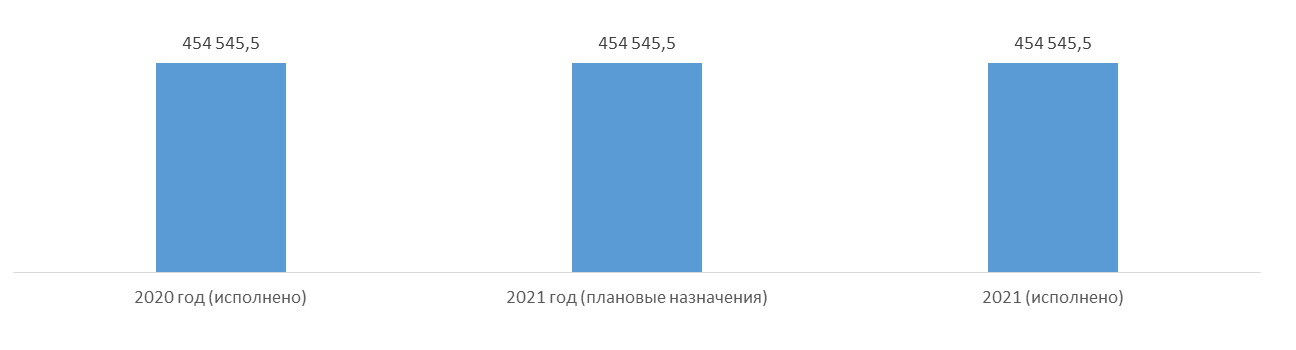 Объемы бюджетных ассигнований распределены следующим образом:Таблица 3.10.1.Объем бюджетных ассигнований за 2021 год по основному исполнителю и соисполнителям муниципальной программы «Осуществление городом Ханты-Мансийском функций административного центра Ханты-Мансийского автономного округа – Югры» (тыс. рублей)Рисунок 3.10.2.Структура расходов муниципальной программы «Осуществление городом Ханты-Мансийском функций административного центра Ханты-Мансийского автономного округа – Югры», тыс. рублей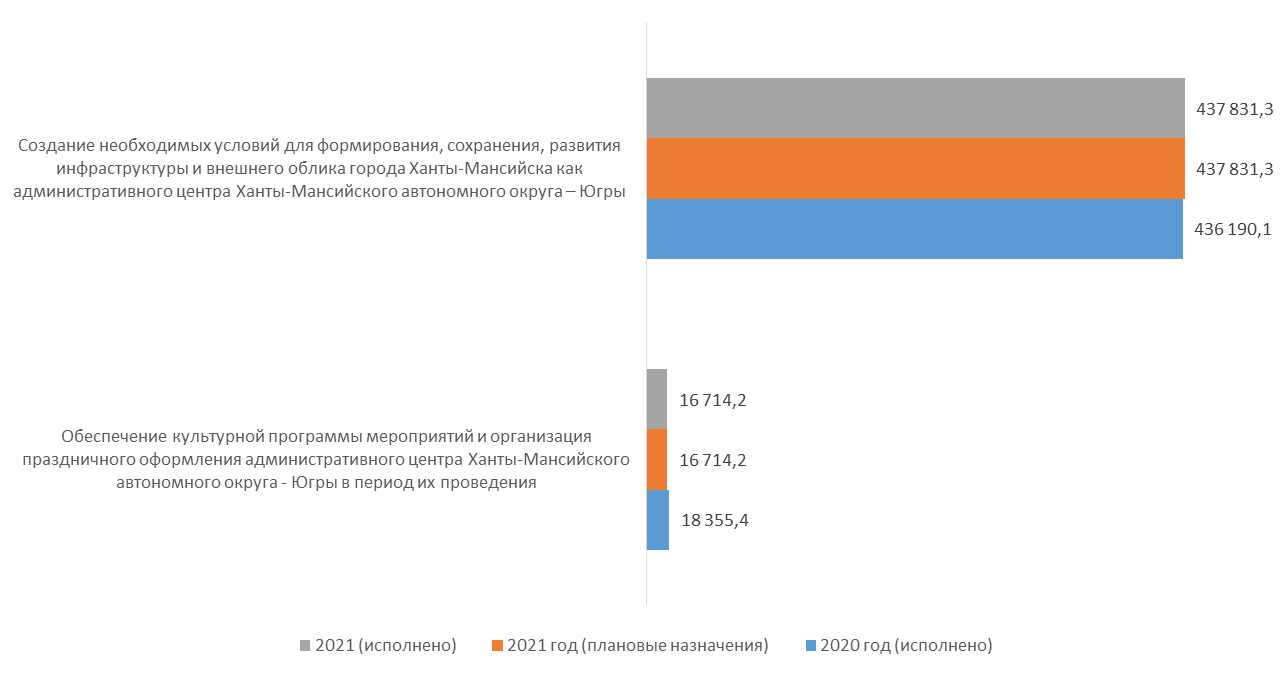 Таблица 3.10.2.Структура расходов муниципальной программы «Осуществление городом Ханты-Мансийском функций административного центра Ханты-Мансийского автономного округа – Югры»  (тыс. рублей)Для достижения целей Программы и запланированных показателей были реализованы основные мероприятия:«Обеспечение культурной программы мероприятий и организация праздничного оформления административного центра Ханты-Мансийского автономного округа – Югры, в период их проведения» на общую сумму 16 714,2 тыс. рублей или 100% исполнение от плана на 2021 год, из них: 16 547,1 тыс. рублей - субсидии бюджета автономного округа; 167,1 тыс. рублей доля софинансирования городского бюджета. Средства направлены на обеспечение и организацию работ (услуг) по праздничному оформлению административного центра Ханты-Мансийского автономного округа – Югры, в том числе выполнены следующие работы по мероприятию:  - оказание услуг по поставке электрической энергии в период праздничных мероприятий: проект «Ханты-Мансийск – Новогодняя столица» (старт проекта, проведение игровых программ, церемония закрытия проекта), Новогодний фейерверк, фестиваль технических видов спорта «Экстремальная зима», новогоднее поздравление жителей и гостей города.- оказаны и оплачены услуги по доставке, монтажу, оформлению, содержанию и охране, демонтажу и вывозу новогодней искусственной елки на Центральной площади, украшений фонтана «Ротонда» и ледового городка на Центральной площади, монтаж контроллеров управления 3D освещения центральной елки (светодиодной гирляндой);- организована группа поддержки в рамках проведения Чемпионата России по биатлону. 2. «Создание необходимых условий для формирования, сохранения, развития инфраструктуры и внешнего облика города Ханты-Мансийска как административного центра Ханты-Мансийского автономного округа – Югры» на общую сумму 437 831,3 тыс. рублей или 100% от плана на 2021 год, из них: 433 452,9 тыс. рублей - субсидии бюджета автономного округа, 4 378,4 тыс. рублей - доля софинансирования городского бюджета. Реализация мероприятия заключалась в обеспечении и организации работ (услуг):2.1. По содержанию и сохранению объектов внешнего благоустройства при плане 90 532,9 тыс. рублей исполнение составило 100%. Перечень объектов внешнего благоустройства:  площади: «Центральная» «Свободы», «Спортивной славы», «Славянской письменности», площадь по ул. Гагарина д. 284 с фонтаном (напротив площади «Свободы»); парки: «Победы», «им. Бориса Лосева», культурно-туристический комплекс «Археопарк»; скверы: «Сиреневый», «Черемуховый», «Гидронамыв», «Студенческий»; памятники: «Жертвам политических репрессий», Ф. Салманову по ул. Чехова, Х. Лопареву по ул. Свободы, танк Т-34 в парке Победы, основателям города на площади Свободы; бюст П. Лопареву по ул. Чехова; монументальная композиция «Югра» по ул. Дзержинского - ул. К. Маркса; въездной знак со стороны автодороги «Тюмень-Ханты-Мансийск»; Тропа здоровья и подъезд к Тропе здоровья; пассажирский причал в составе комплекса пассажирского вокзала с прогулочной набережной, набережная и берегоукрепление р. Иртыша (территории жилой застройки в районе Самарово); территория у Стеллы, посвященной великим сибирским экспедициям; детский городок по ул. Мира, д. 63-65; объекты зеленого хозяйства, в том числе обочины и газоны, прилегающие к объектам внешнего благоустройства и улицам города.Содержание и сохранение объектов внешнего благоустройства заключалось в выполнении работ по: очистке от снега в зимнее время и очистке от мусора в остальное время года механизированным и ручным способом площадей, тротуаров в парках, памятников и т.п., в том числе: в зимнее время  сбор, погрузка, организация размещения и вывоз снега; в летнее время - мойка; внесение удобрений, скашивание и восстановление газонов, очистка и мойка в летний период урн на площадях, в парках и чаш фонтанов на площадях; замена (ремонт) облицовки из природного камня; спиливание деревьев, содержание кустарников в живой изгороди, цветочных вазонов, клумб и прочих объектов зеленого хозяйства.2.2. По обеспечению работ (услуг) по содержанию объектов уличного освещения, архитектурно-художественной подсветки. План в сумме 78 022,2 тыс. рублей исполнен на 100%.  В рамках данного мероприятия выполняются работы по бесперебойной и безаварийной работе объектов наружного освещения, содержание объектов наружного освещения, в том числе:- содержание и текущий ремонт светильников с натриевыми лампами в количестве 11 361 светоточки;- содержание и текущий ремонт воздушных линий в количестве 97,65 км;- текущий ремонт металлических опор в количестве 8 812 опор;- содержание и текущий ремонт кабельной линии в количестве 299,83 км;- содержание и текущий ремонт пунктов питания наружного освещения в количестве 162 питающих пунктов;- содержание и текущий ремонт архитектурно-художественной подсветки зданий и сооружений в количестве 2 942 светоточки;- содержание и текущий ремонт праздничной иллюминации в количестве 10 392 светоточки;- содержание и текущий ремонт световых коробов, щитовых конструкций, панель-кронштейнов на опорах наружного освещения в количестве 1 557 светоточеки;- содержание и текущий ремонт аншлагов почтовой нумерации в количестве 242 ед.;- содержание и текущий ремонт флагов ветерков и флагов расцвечивания в количестве 276 ед.;- содержание и текущий ремонт комплектов автоматизации нерегулируемых пешеходных переходов в количестве 126 сигнальных фонарей;- содержание и текущий ремонт праздничных украшений в количестве 1 024 светоточки.2.3. Обеспечение и организация работ (услуг) по улучшению и сохранению архитектурного облика административного центра. План 20 872,2 тыс. рублей, исполнение 100%. В рамках данного мероприятия предусмотрены расходы на приобретение, поставку и установку 228 малых архитектурных форм.2.4. Обеспечение и организация работ (услуг) по содержанию, ремонту и благоустройству улиц, проездов, дорог, парковок, автостоянок, эстакад, тротуаров, водопропусков, светофорных и иных объектов. При плане 248 404,0 тыс. рублей, исполнение составило 100%. Выполнено по мероприятию:- работы по содержанию проезжей части дорог 1 717,8 тыс.м2; - работы по содержанию подземных пешеходных переходов (перекресток ул. Чехова – ул. Дзержинского, перекресток ул. Чехова – ул. Гагарина, ул. Мира – ул. Энгельса, ул. Студенческая (район дома №1), ул. Мира (район дома №118), ул. Мира гостиничный комплекс «Русский двор», надземный пешеходный переход по ул. Объездная (район дома №12).№ Наименование основного исполнителя, соисполнителя муниципальной программы2020 год     (отчет)2021 год 2021 год 2021 год № Наименование основного исполнителя, соисполнителя муниципальной программы2020 год     (отчет)Уточненный планИсполнение% исполненияВсего по муниципальной программе, в том числе:454 545,5454 545,5454 545,5100%1МКУ «Управление капитального строительства города Ханты-Мансийска»6 940,920 872,220 872,2100%2Департамент городского хозяйства Администрации города Ханты-Мансийска60 929,984 429,984 429,9100%3МКУ «Служба муниципального заказа в ЖКХ»381 874,7349 093,4349 093,4100%4МКУ "Дирекция по содержанию имущества казны"4 800,00,00,00%5Управление физической культуры, спорта и молодежной политики Администрации города Ханты-Мансийска0,0150,0150,0100%Наименование муниципальной программы, подпрограммы муниципальной программы, мероприятия муниципальной программы2020 год (отчет)2021год 2021год 2021год Наименование муниципальной программы, подпрограммы муниципальной программы, мероприятия муниципальной программы2020 год (отчет)Уточненный планИсполнение% исполненияВсего по муниципальной программе, всего в том числе:454 545,5454 545,5454 545,5100%- бюджет города4 545,54 545,54 545,5100%- бюджет автономного округа 450 000,0450 000,0450 000,0100%Основное мероприятие «Обеспечение культурной программы мероприятий и организация праздничного оформления административного центра Ханты-Мансийского автономного округа - Югры в период их проведения», всего, в том числе:18 355,416 714,216 714,2100%- бюджет города183,6167,1167,1100%- бюджет автономного округа 18 171,816 547,116 547,1100%Основное мероприятие «Создание необходимых условий для формирования, сохранения, развития инфраструктуры и внешнего облика города Ханты-Мансийска как административного центра Ханты-Мансийского автономного округа – Югры», всего, в том числе:436 190,1437 831,3437 831,3100%- бюджет города4 361,94 378,44 378,4100%- бюджет автономного округа 431 828,2433 452,9433 452,9100%